An Analysis of Moral Message in Unkrich’s Coco MovieA Research PaperSubmitted to the English DepartmentFaculty of Arts and Letters Pasundan Universityas a Partial Fulfillment of the Requirementsfor Taking the Sarjana Degree (S-1)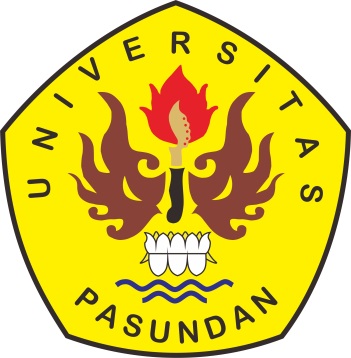 Rafika167010057ENGLISH DEPARTMENTFACULTY OF ARTS AND LETTERSPASUNDAN UNIVERSITYBANDUNG2020